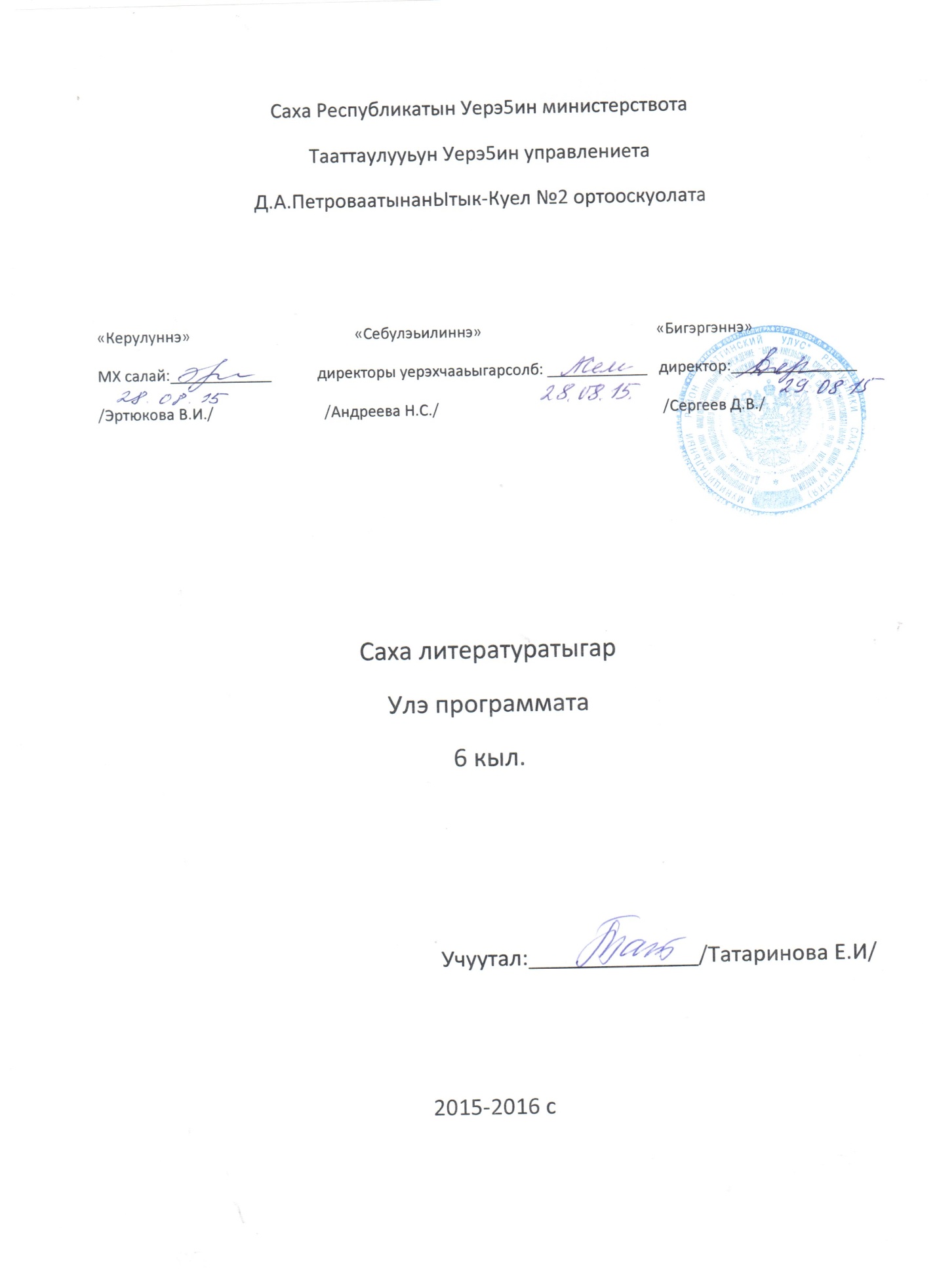 Быьаарыы сурукСаха тылыгар      Саха Республикатыгар орто оскуола5а саха тылын уерэтии государственнай суолталаах икки докумуонна оло5урар:1992 с.ылыллыбыт Саха Республикатын КонституциятаСР Правительствота 1991 с. бигэргэппит «Саха Республикатын национальнай оскуолаларын санардан сайыннарыы концепцията».Саха тыла саха оскуолатыгар уерэх тыла, билии-керуу терде буолар. Уерэнээччи тыл уерэ5ин туьунан сурун ейдебулэ, ситимнээн санарар уеруйэ5э, ырытар-толкуйдуур дьо5ура, онорон керер дьо5ура тереебут тыл уруогар олохсуйар.Уерэнээччи иннигэр турар ирдэбиллэр:- Уерэнээччи улэ5э-хамнаска, дьыала5а-куолуга, общественнай олоххо тереебут тылынан хомо5ойдук кэпсэтэр, санаатын сааьылаан этэр, суруйар- Саха тылын уерэ5ин, тыл культуратын туьунан ейдебулу ылар, литературнай нуорманы билэр, тереебут тылын бар5а баайын сыаналыыр, сатаан туьанар- Ийэ тылын баайынан, кэрэтинэн киэн туттар, тереебут тыла сайдарыгар туруулаьар.Уерэнээччи тылы билиитин таьыма:1.Литературнай тыл нуорматын баьылааьын, ол аата фонетическай, лексическай, грамматическай сокуоннарын билии2. Тыл культуратын ирдэбилин, стилистиканы билии, атыннык эттэххэ, тыл олоххо туттуллар сиэрин, уеруйэ5ин, быраабылатын тутуьуу.Билинни  сана стандарт ирдэбилинбыьыытынан программа уерэнээччи туох билиини, ханнык уеруйэ5и ыларын, ханнык сатабыллара сайдыахтаа5ын учуоттаан оноьулунна.№СалааТема аатаЧаасКунэ-дьыла6 кылКунэ-дьыла/факт1Норуоттылынануус-уран айымньытаКиирии. Норуоттылынануус-уран айымньыта12Олонходойдутугарайан13«ЭрчимэнБэргэн» олонхо 1-2 чааьа14Хоьоонноохтук аа5ыы уруога15Олонхо5о ойуулуур-дьуьуннуурньымалар16Норуотсэьэнэ17«Майа5атта бэртХара»18Сэьэниырытыы19Уьуйээннэайарулэ110Новелла «МанчаарыБаьылай»111«Бутэйаана112«Торбостор», «Ситиьиэм!»113Литературнай викторина114Ейтенсуруйуу «Манчаары-баттаммыттар до5ордоро»115Норуотсэьэнинтуьунан116КТА. Сэьэн, номох. уьуйээн117«Наарасуохтуьунансэьэннэр»118Олохкырдьыгауоннауус-уран оноьуу119Киьиутуесиэрэ-олохсунньэУус-уран литература керуннэрэ120Кэпсээн сюжета уоннатутула121Алампа «Дьуьункубулуйумтуо» кэпсээнэ122Кэпсээннэдьонсыьыана123Сатира. Угэ «Тураахтаахкуудээх»124Айарулэуруога125ЭриликЭристиин «Хачыгыр» 126Кэпсээнгеройдара127Кэпсээнуус-уран тутула128Литературнай герой мэтириэтэ129П.А.Ойуунускай «О5о куйуурдуутурара»130«Олохдуу, туулдуу?»131СуорунОмоллоон «Чуечээски» кэпсээнэ132Хоьоонноохтук аа5ыы133Ейтенсуруйуу «Хорсунбыьыы»134Хоьоонсахалыытутула135Кэпсээннэойуулуур-дьуьуннуурньымалар136Эллэй «Таптыа5ын ийэни»137Айарулэуруога138КуннукУурастыырап «Олох»139Кундэ «Тереебут тыл». «Кии сыта»140Диспут-уруок «Тереебут тыл кэскилэ»141А.Аба5ыыныскай  хоьоонноро142Сем.П. Данилов «Саха саната»143Тереебутдойдунухоьуйуу144Сэьэн. Т.Е.Сметанин «Егор Чээрин»145Сэьэн жанр быьыытынан146Символ уобарас147Ейтенсуруйуу «Чел олох»148Норуоткууьэ-кемуелкууьэ149Сэьэннэ иллюстрация оноруу150Н.Лугинов «Нуоралдьымачаранар»151Айымньыгасэрииыартыына152Сэьэн 2-с чааьа153Сэьэнтылын-еьункыттаулэ154Сэьэннэ айыл5аны ойуулааьын155Суругунанулэ «Сэьэнсурунидеята»156Н.П.Тобуруокап-ырыаьыт поэт157«ТекелукуоннаТэкэлик»158Муччургэннээхсырыылар159Сэьэниырытыы160Литературнай викторина161Хонтуруолунайулэ162Угэ. Ейдебулэ, жанр быьыытынануратыта163Кун дьирибинэ «Тураахтаахкуудээх»164Айарулэуруога165Драма. Ейдебулэ, арааьа166Н.Д.Неустроев «Тиэтэйбит»комедията167Драма сурун, ойо5ос геройдара168Сыллаа5ы тумук1